CÁC ĐIỂM ĐANG CÓ DỊCH COVID-19Cập nhật đến lúc 15 giờ, ngày 03/02/2021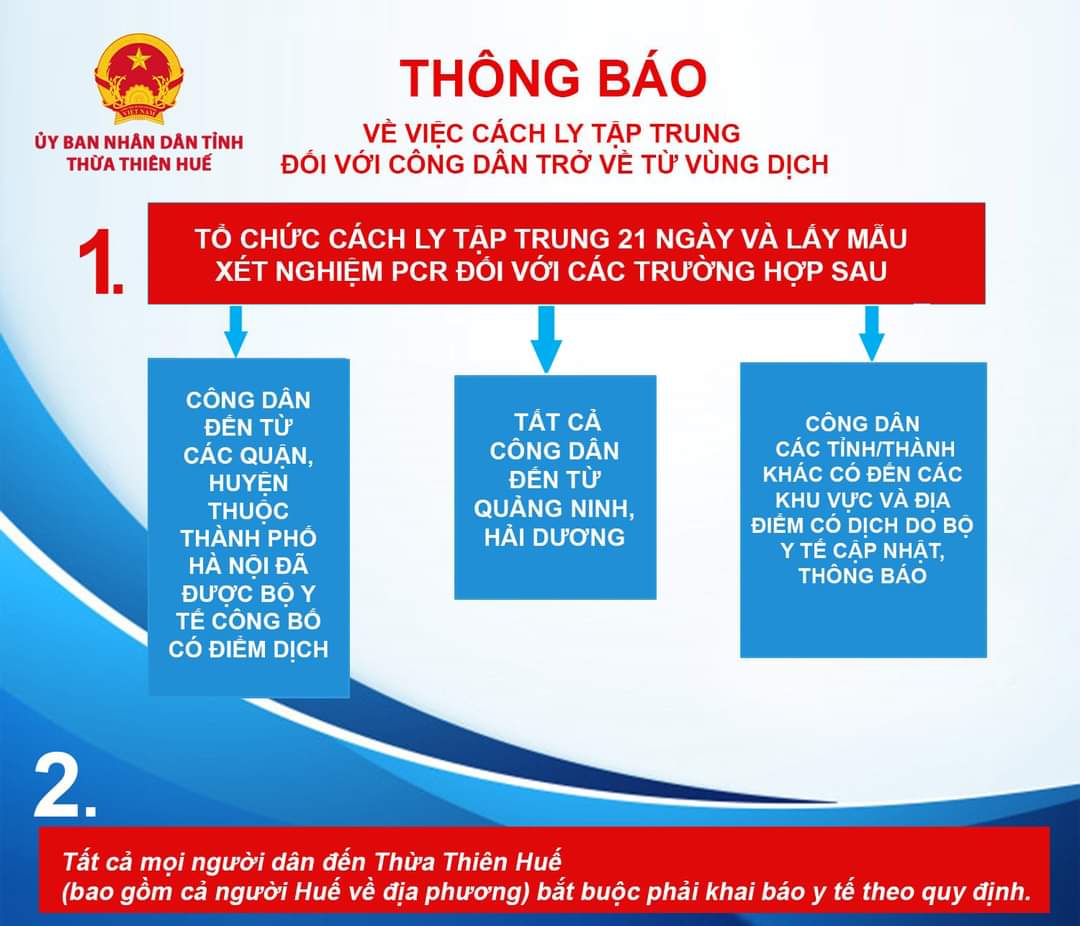 SỞ Y TẾ TỈNH THỪA THIÊN HUẾCỘNG HÒA XÃ HỘI CHỦ NGHĨA VIỆT NAMTRUNG TÂM KIỂM SOÁT BỆNH TẬTĐộc lập - Tự do - Hạnh phúc  TTTỉnh/TPcó dịchĐịa điểm1Hải Dương* Các Điểm phong tỏa: 1.  Ngày 28/01: Thành phố Chí Linh2. Ngày 29/01: Thôn Quách Tân, xã Nam Tân, huyện Nam Sách3. Ngày 29/01: Thôn Xuân Mang, xã Tuấn Việt; thôn An Thái, thị trấn Phú Thái; thôn Phương Tân, xã Kim Liên; thôn Bằng Lai, xã Ngũ Phúc của huyện Kim Thành4.  Ngày 01/02 Cụm dân cư khu Trần Nội, phường Thạch Khôi và Cụm dân phố Trần Bình Trọng, phường Trần Phú, Tp Hải Hương5. Ngày 01/02: Phường An Sinh, xã Minh Hòa, phường An Phụ, phường Phạm Thái, phường Long Xuyên của thị xã Kinh Môn1Hải Dương* Các dịa điểm có ca bệnh dương tính khác:1. Đội 7, thôn Ngọc Hòa, xã Vĩnh Hòa, huyện Ninh Giang2. Thị trấn Lai Cách, huyện Cẩm Giàng1Hải Dương* Các điểm theo thông báo khẩn:1. Ngày 17/1: Trường Tiểu học Chu Văn An, Sao Đỏ, Chí Linh2. Ngày 23-24/1: Đám cưới tại thôn Quế Lĩnh, Thượng Quận, Kinh Môn3. Ngày 23/1: Đám cưới tại Hoàng Tân, thôn Đạo Xá, Chí Linh4. Ngày 24/1: Đám cưới tại thôn Ngư Uyên, Long Xuyên, Kinh Môn5. Ngày 20-26/1: Chợ xóm dân cư Dương Nham, Phạm Thái, Kinh Môn6. Ngày 20-22/1 và 24-25/1: Chợ Hoàng Tiến, Hoàng Tiến, Chí Linh7. Ngày 23/1: Phòng khám đa khoa Côn Sơn, QL37, Cộng Hoà, Chí Linh8. Ngày 23/1: Lẩu nấm Trần Phố, Sao Đỏ, Chí Linh9. Ngày 23-24/1: Siêu thị Lan Chi, Kinh Môn10. Ngày 23-24/1: Siêu thị Lan Chi, Sao Đỏ, Chí Linh11. Ngày 23/1: Quán tạp hóa Cường Na, Đìa Mối, An Sinh, Kinh Môn12. Ngày 24/1: Chợ Sao Đỏ, TT. Sao Đỏ, Chí Linh13. Ngày 24/1: Cửa hàng Thế giới Di động, Cách Ngã 3 Sao Đỏ 50m, về phía Hải Dương14. Ngày 24/1: Cửa hàng Mẹ và bé, Bến Tắm, Chí Linh15. Ngày 24/1: Tiệm Trà Chanh 1975, số 233 Nguyễn Trãi, Sao Đỏ, Chí Linh16. Ngày 25/1: Hiệu thuốc Tiến Huyền, đối diện chợ An Sinh, An Sinh, Kinh Môn17. Ngày 25/1: Nhà thuốc Hùng Nhung, số 110 đường Hữu Nghị, Chí Linh18. Ngày 26/1: Phòng khám Đa khoa Hải Dương, Sao Đỏ, Chí Linh19. Ngày 26/1: Ngân Hàng TMCP Ngoại Thương Việt Nam, số 119, Nguyễn Trãi, Sao Đỏ, Chí Linh20. Ngày 26/1: Nhà Thuốc Thềm Xuyến, Nguyễn Trãi, Sao Đỏ, Chí Linh21. Ngày 27/1: Chợ Thanh Tân, Lê Lợi, Chí Linh22. Ngày 27/1: Chợ Khê Khẩu, Văn Đức, Chí Lính23. Ngày 27/1: Chợ An Sinh, An Sinh, Kinh Môn24. Ngày 18/1: Đám cưới ở Quảng Tân, Nam Sách25. Ngày 23 đến 24/1: Nhà hàng Việt Tiên Sơn, 39 Quốc lộ 18, Sao Đỏ, Chí Linh2Quảng Ninh* Các Điểm phong tỏa: 1. Ngày 28/1: Sân bay Vân Đồn2. Ngày 29/01: Xã Bạch Đằng, thị xã Kinh Môn3. Ngày 30/01: Xã Bình Dương và xã An Sinh, thị xã Đông Triều4. Ngày 30/01: Thị trấn Cái Rồng, huyện Vân Đồn2Quảng Ninh* Các dịa điểm có ca bệnh dương tính khác:02Quảng Ninh* Các điểm theo thông báo khẩn:1. 18-21h ngày 21/1: Nhà hàng Trung Sơn, Vân Đồn2. Ngày 23/1: Bệnh viện Đa khoa Vinmec Hạ Long, 10A Lê Thánh Tông, Hồng Gai, Thành phố Hạ Long3. Ngày 23/1: Nhà hàng lẩu ếch cổng vàng cơ sở II, 68 khu 9 TT Cái Rồng (cách Cảng Cái Rồng 200m)4. Ngày 24/1: Chợ Bắc Mã, Xã Bình Dương, thị trấn Đông Triều5. Từ ngày 15-28/1: Hành khách trên các chuyến bay xuất phát từ Sân bay Vân Đồn và đến Sân bay Vân Đồn6. Ngày 23/1: Đám cưới tại số 252 khu Triều Khê, thị xã Đông Triều (nhà trong ngõ)7. Ngày 21 đến 28/1: Quán Trung Sún (quán Container) tại Khu 2, thị trấn Cái Rồng, huyện Vân Đồn3Hà Nội* Các Điểm phong tỏa: 1. Ngày 29/01: Tòa nhà T6 Times City, Phường Vĩnh Tuy, Quận Hai Bà Trưng2. Ngày 28/01: Ngõ 92 đường Nguyễn Khánh Toàn, quận Cầu Giấy3. Ngày 30/01: Nhà máy Z153, xã Uy Nổ, huyện Đông Anh4. Ngày 31/01: Đại học FPT Láng – Hòa Lạc, huyện Thạch Thất5. Ngày 01/02: Ngõ 49 phố Dịch Vọng, quận Cầu Giấy6. Ngày 30/01: Trường Tiểu học Xuân Phương, quận Nam Từ Liêm7. Ngày 31/01: Chung cư Dream Land, 23 Duy Tân, phường Mỹ Đình 2, Quận Nam Từ Liêm8. Ngày 01/02: Thôn Bạch Trữ, xã Tiến Thắng, huyện Mê Linh9. Ngày 02/02: Ngõ 86 phố Duy Tân và phòng Công chứng số 3, quận Cầu Giấy3Hà Nội* Các dịa điểm có ca bệnh dương tính khác:1. Tòa nhà T6 Times City, Phường Vĩnh Tuy, Quận Hai Bà Trưng2. Phố Nguyễn Khánh Toàn, Quận Cầu Giấy3. Số 51/49 tổ 21, phường Dịch Vọng, quận Cầu Giấy4. Số 479 Phúc Diễm, tổ 1, phường Xuân Phương, Quận Nam Từ Liêm5. Chung cư Dream Land, 23 Duy Tân, phường Mỹ Đình 2, Quận Nam Từ Liêm6. Tổ 11, thị trấn Đông Anh, huyện Đông Anh7. Thôn Phan Xá, Xã Uy Nổ, huyện Đông Anh8. Phường Hoàng Gai, Quận Hoàn Kiếm9. Thôn Bạch Trữ, xã Tiến Thắng, huyện Mê Linh3Hà Nội* Các điểm theo thông báo khẩn:1. Ngày 20/1: Đám cưới tại thôn Xuân Dương, Xã Kim Lũ, Sóc Sơn2. Ngày 21/1: Đám giỗ tại thôn Xuân Dương, Xã Kim Lũ, Sóc Sơn3. Ngày 24/1: Quán Avenger Tea&Coffee, số 25 ngõ 1 Hà Huy Tập, Yên Viên, huyện Gia Lâm4. Ngày 24/1: Quán lẫu nướng 176 cơ sở Cầu Đuống, số 25 ngõ 1 Hà Huy Tập, Yên Viên, huyện Gia Lâm5. Ngày 18/1: Đám cưới tại thôn Muồng Cháu, Vân Hoà, Ba Vì6. Ngày 28/1 (từ 13h đến 15h): Nhà hàng Lẩu Hutong, Gian hàng 46B, Đường Tương Lai, 458 Minh Khai, Khu đô thị Times City, Hai Bài Trưng7. Ngày 25 đến 29/1 (từ 6h đến 7h và 15h đến 18h): Xe buýt tuyến 74 tại Hà Nội có lộ trình đi giữa khu công nghệ cao Hòa Lạt, Bến xe Mỹ Đình.4Gia Lai* Các Điểm phong tỏa: 1. Ngày 30/01: Huyện Ia Pa2. Ngày 30/01: Thị xã Ayun Pa3. Ngày 02/02: Bệnh viện đa khoa tỉnh Gia Lai4. Ngày 01/02: Xã Chư RCăm, huyện Krông Pa5. Ngày 02/02:  Xã Ia Peng, huyện Phú Thiện4Gia Lai* Các dịa điểm có ca bệnh dương tính khác:1. Thôn Mới, xã Chư RCăm, huyện Krông Pa4Gia Lai* Các điểm theo thông báo khẩn:05Bắc Ninh* Các Điểm phong tỏa: 1. Ngày 29/01: Xã Lâm Thao, huyện Lương Tài5Bắc Ninh* Các dịa điểm có ca bệnh dương tính khác:05Bắc Ninh* Các điểm theo thông báo khẩn:06Bình Dương* Các Điểm phong tỏa: 1. Ngày 31/01: Ấp Cà Ná, xã An Bình, huyện Phú Giáo2. Ngày 01/02: Đại học Thủ Dầu Một, khu phố 5, khu phố 7, phường Phú Hoà, Thủ Dầu Một.3. Ngày 03/02: khu phố 3, khu phố 6 phường Phú Hòa, Thủ Dầu Một6Bình Dương* Các dịa điểm có ca bệnh dương tính khác:1. Khu phố 5 đến khu phố 7, Phường Phú Hoà, Tp Thủ Dầu Một6Bình Dương* Các điểm theo thông báo khẩn:07Bắc Giang* Các Điểm phong tỏa: 1. Ngày 01/02: Thôn Kiệu Đông, xã Cẩm Lý, huyện Lục Nam7Bắc Giang* Các dịa điểm có ca bệnh dương tính khác:07Bắc Giang* Các điểm theo thông báo khẩn:1.Ngày 24/1: phòng trà Mạnh Cầu, Lịch Sơn Cẩm Lý, huyện Lục Nam8Hòa Bình* Các Điểm phong tỏa: 08Hòa Bình* Các dịa điểm có ca bệnh dương tính khác:1. Thị Trấn Mãn Đức, huyện Tân Lạc2. Tổ 3, phường Đồng Tiến, thành phố Hòa Bình8Hòa Bình* Các điểm theo thông báo khẩn:09Hồ Chí Minh* Các Điểm phong tỏa: 09Hồ Chí Minh* Các dịa điểm có ca bệnh dương tính khác:1. Khách sạn Như Quỳnh, số 09 Đặng Minh Khiêm, phường 4, quận 11 – Tp HCM9Hồ Chí Minh* Các điểm theo thông báo khẩn:1. Ngày 18/1 (10h10): Chuyến bay Vietjet 275, từ sân bay Cát Bi, Hải Phòng về sân bay Tân Sơn Nhất, Tp Hồ Chí Minh10Hải Phòng* Các Điểm phong tỏa:Ngày 02/02: Bệnh viện Phụ Sản Hải Phòng10Hải Phòng* Các dịa điểm có ca bệnh dương tính khác:010Hải Phòng* Các điểm theo thông báo khẩn:1. Ngày 25/1: Bệnh viện Trẻ em Hải Phòng11Thái Bình* Các Điểm phong tỏa:011Thái Bình* Các dịa điểm có ca bệnh dương tính khác:011Thái Bình* Các điểm theo thông báo khẩn:1. Ngày 28/1 (từ 7h30-8h00): Quán Hiền Bắc, Tổ dân phố số 3, Thị trấn Diêm Điền, Thái Thụy, Thái Bình (gần chợ Diêm Điền)2. Ngày 28/1 (từ 8h00-8h30): Quán Nước mắm Diêm Điền, Tổ dân phố số 8, Thị trấn Diêm Điền, Thái Thụy, Thái Bình